各　位平成29年6月吉日境南剣道クラブ指導部　露木幹也剣道指導者研修のお知らせ初夏の候、ますます御健勝のこととお慶び申し上げます。平素は当クラブへの格別のお引き立てをいただき、厚く御礼申し上げます。さて、境南剣道クラブでは毎年夏に大人の研修遠征合宿を恒例行事としております。例年多くの方々にご参加頂き充実した研修が行われるようになりました。本年も大人の研修合宿を下記のとおり行いますので皆様のご参加お待ちしております。尚、遠征合宿先は境南剣道クラブ石井会員の故郷、『剣道の里』福島県南会津です。会津の剣豪・剣友の皆様とご一緒に稽古を行う予定です。記開催日：平成29年7月29日（土）～30日（日）遠征先：福島県南会津町宿泊先：未定です　下記のどちらかになります。　　　　　旅館　須賀屋　〒967-0501　福島県南会津郡南会津町古町千苅１４３ 0241-76-2253田吾作　〒967-0506 福島県南会津郡南会津町小塩下平５１　0241-76-2310費　用：10,000円～12,000円位（宿泊費6,800円位他交通費実費＋宿泊以外の飲食事代＋温泉代）交　通：各自家用車での乗り合い（怪我等の保険は各自加入）申し込：FAX　0422-60-2948　露木迄、TEL　090-4840-0222石井迄　スケジュールは別紙参加申込み書平成29年7月29・30日の遠征合宿に参加します　『申し込みは７/23(日)までにお願いします』氏名　　　　　　　　　　　　　　　男・女連絡先　　　　　　　　　　　　　　　　　7月29日(土)～30日(日)剣道指導者研修スケジュール7/29(土)１次集合06:00　武蔵境駅北口（スイングビル裏大佛事務所前）露木号＋石井号他　　名分２次集合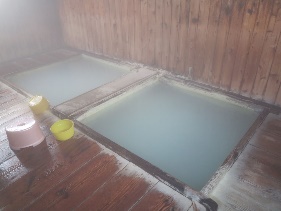 07:10　東北自動車道佐野サービスエリア３次集合09:40　道の駅 湯の香しおばら アグリパル塩原10:30～11:00新湯温泉　寺の湯　共同浴場（中の湯・寺の湯・むじなの湯）　各入浴料３００円11:10～12:00こばや食堂〒329-2922 栃木県那須塩原市湯本塩原 ２８, ２８ 湯本塩原 那須塩原市 栃木県 329-2922もしくは、釜彦栃木県那須塩原市2611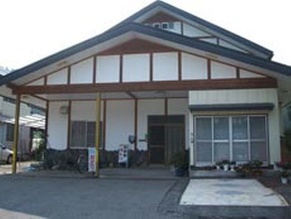 13:30宿泊地　須賀屋or田吾作　着　着替えて車で移動14:00伊南武道館15:00稽古（地元剣友の到着により稽古時間は前後します）17:00赤岩温泉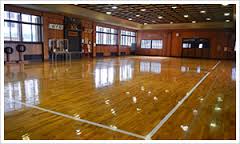 19:00夕食懇親会～就寝７/30(日)06:00起床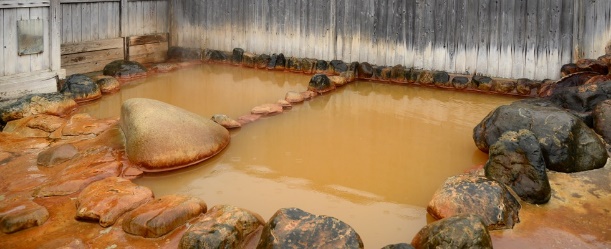 06:30伊南武道館へ移動～稽古08:00朝食10:00出発帰路立ち寄り予定場所・木賊温泉　福島県南会津郡南会津町宮里字湯坂・湯の花温泉　福島県 南会津郡南会津町 湯ノ花　TEL　0241-64-5611・昼食　小太郎茶屋　栃木県 那須塩原市 下塩原1436　14:00頃出発18:30武蔵野到着予定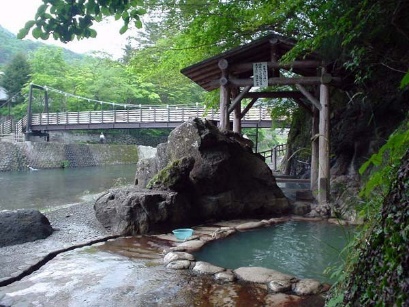 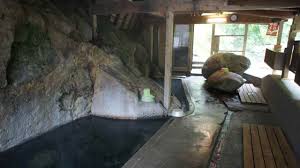 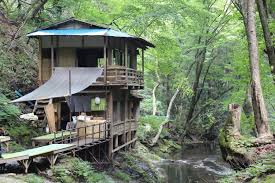 